Hover for InstructionsProject Investment Justification (PIJ) Type*If Yes, Explain: 	Business CaseBusiness Problem*Proposed Business Solution*Quantified Benefits*	Explain:Technology ApproachProposed Technology Solution*Existing Technology EnvironmentSelection ProcessProject ApproachProject Schedule*Project Start Date:           Project End Date:   	Project MilestonesProject Roles and ResponsibilitiesRisk Matrix, Areas of Impact, Itemized List, PIJ FinancialsProject ApprovalsAgency CIO/ISO Review and Initials Required*Project Values*The following table should be populated with summary information from other sections of the PIJ.Agency Approvals*Security ControlsCollaboration with the ADOA-ASET Security, Privacy and Risk (SPR) team may be needed to complete this section, which is only required for those projects that involve data that is Protected or Hosted outside of the Agency or State Data Center.  Additional information can be found in the NIST FRAMEWORK section under RESOURCES at https://aset.az.gov/resources/psp or you may wish to contact ASET-SPR directly at secadm@azdoa.gov for assistance.Protected DataHosted Dataspreadsheet is attached.  Otherwise explain below what information/ support is needed to complete the spreadsheet and/or why no sheet is attached:explain below what information/support is needed to complete the diagram and/or why no diagram is attached:Additional InformationAttachmentsThe following are examples of supporting documents that should be sent as email attachments when required:  Vendor QuotesArizona Baseline Security Controls spreadsheetConceptual Design / Network DiagramOtherGlossaryOther Links:ADOA-ASET Website	ADOA-ASET Project Investment Justification Information Templates and ContactsEmail Addresses:Strategic OversightADOA-ASET_Webmaster@azdoa.gov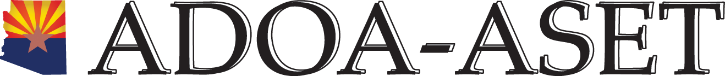 Project Investment JustificationVersion 03.31.15A Statewide Standard Document for Information Technology ProjectsAgency Name:Date: Agency Contact Name:Agency Contact Phone:Agency Contact Email:YesNoIs this document being provided for a Pre-PIJ / Assessment phase?Identify any cost to be incurred during the Assessment phase.	$Based on research done to date, provide a high-level estimate or range of development costs anticipated for the full PIJ.$YesNoWill a Request for Proposal (RFP) be issued as part of the Pre-PIJ or PIJ?   Service enhancement   Increased revenue   Cost reduction   Problem avoidance   Risk avoidanceMajor MilestonesStart DateFinish DateKey Management InformationYesNoInits1. Is this project for a mission-critical application system?2. Is this project referenced in your agency’s Strategic IT Plan? 3. Have you reviewed and is this project in compliance with all applicable Statewide policies and standards for network, security, platform, software/application, and/or data/information located at https://aset.az.gov/resources/psp?  If NO, explain in detail in section “VIII. Additional Information” below.4. Will any PII, PHI, or other Protected Information as defined in the 8110 Statewide Data Classification Policy located at https://aset.az.gov/resources/psp  be transmitted, stored, or processed with this project?  If YES, the Protected Data section under “VII. Security Controls” below will need to be completed.   5. Will this project migrate, transmit, or store data outside of the agency’s in-house environment or the State Data Center?  If YES, the Hosted Data section under “VII. Security Controls” below will need to be completed.6. Is this project in compliance with the Arizona Revised Statutes and GRRC rules?7. Is this project in compliance with the Statewide policy regarding the accessibility to equipment and information technology for citizens with disabilities?DescriptionSectionNumber or CostAssessment Cost
(if applicable for Pre-PIJ)I. PIJ Type - Pre-PIJ 
Assessment Cost$Total Development Cost V. PIJ Financials tab$Total Project CostV. PIJ Financials tab$FTE HoursSee Hover text for FTE HoursApproverPrinted NameSignatureEmail and PhoneProject Manager:  Agency Information Security Officer:Agency CIO:  Project Sponsor:  Agency Director:     Check here if the https://aset.az.gov/arizona-baseline-security-controls-excel           Check here if a Conceptual Design / Network Diagram is attached.  Otherwise 